Учитель: Меркулова Наталья Владимировна       Школа, класс: МБОУ СОШ№2 г. Константиновска 3 класс УМК «Школа России»Технологическая матрица урока окружающего мираСписок литературы:Назарова, Е.Н. Здоровый образ жизни и его составляющие / Е.Н.Назарова, Ю.Д. Жилов. – М.: Издательский центр «Академия», 2007Генеральная уборка организма // Будь здоров. – 2010. – № 2. «Очищение организма»Гликман, И. З. Наша школа: от старой к новой / И. З. Гликман // Народное образование. – 2010. – № 1. «Здоровье школьников» Горохова, Н. А. Организация здоровьесбережения в школе / Н. А. Горохова // ОБЖ. – 2010. – № 7. «Здоровье учащихся»Козлова, В. Рациональная пирамида / В. Козлова // Будь здоров. – 2010. – № 8.  «Здоровое питание». www.takzdorovo.ruwww.obsheedelo.comwww.vitaminov.netТема урокаПравила здорового образа жизниПравила здорового образа жизниПравила здорового образа жизниТип урокаОНЗ (урок открытия нового знания)ОНЗ (урок открытия нового знания)ОНЗ (урок открытия нового знания)ТехнологииТехнология интерактивного обучения, технология системно-деятельностного подхода, технология дифференцированного обучения.Технология интерактивного обучения, технология системно-деятельностного подхода, технология дифференцированного обучения.Технология интерактивного обучения, технология системно-деятельностного подхода, технология дифференцированного обучения.Цель урокаФормирование представления о здоровом образе жизни и стремления ему следоватьФормирование представления о здоровом образе жизни и стремления ему следоватьФормирование представления о здоровом образе жизни и стремления ему следоватьПрограммные требованияЛичностные результатыпонимание значимости безопасного, здорового образа жизни и стремления ему следовать;владение начальными навыками адаптации в мире;определение личностного смысла ученияМетапредметные результатыпонимание учебной задачи урока, стремление её выполнить;оценивание достижения на уроке;структурирование материала с помощью схемы (кластера); умениеработать в группах: создавать правилаПредметные результатыразличение факторов, укрепляющих  здоровье,
и факторов, влияющих на него негативно;знание  правил здорового образа жизниПрограммное содержаниеПринятие ценности здоровьесберегающего поведенияПринятие ценности здоровьесберегающего поведенияПринятие ценности здоровьесберегающего поведенияПланируемые результатыУченик по окончании урока:- называет правила здорового образа жизни;- разъясняет отличия факторов, укрепляющих здоровье и факторов, влияющих на него негативно;- обосновывает значимость соблюдения правил здорового образа жизниУченик по окончании урока:- называет правила здорового образа жизни;- разъясняет отличия факторов, укрепляющих здоровье и факторов, влияющих на него негативно;- обосновывает значимость соблюдения правил здорового образа жизниУченик по окончании урока:- называет правила здорового образа жизни;- разъясняет отличия факторов, укрепляющих здоровье и факторов, влияющих на него негативно;- обосновывает значимость соблюдения правил здорового образа жизниФОУД (формы организации учебной деятельности)Групповая, фронтальная Групповая, фронтальная Групповая, фронтальная ЛитератураУчебно-методическая: учебник А.А. Плешакова часть 1, рабочая тетрадь А.А. Плешакова часть 1,  толковые словари, Воронова Е.А. « Здоровый образ жизни в современной школе», Ростов-на- Дону, « Феникс», 2013 г.Учебно-методическая: учебник А.А. Плешакова часть 1, рабочая тетрадь А.А. Плешакова часть 1,  толковые словари, Воронова Е.А. « Здоровый образ жизни в современной школе», Ростов-на- Дону, « Феникс», 2013 г.Учебно-методическая: учебник А.А. Плешакова часть 1, рабочая тетрадь А.А. Плешакова часть 1,  толковые словари, Воронова Е.А. « Здоровый образ жизни в современной школе», Ростов-на- Дону, « Феникс», 2013 г.ЛитератураХудожественная: «Высказывания  великих людей» Москва, « Сфера»  2010г,  «Народные пословицы и поговорки» Москва, « Вако»  2005 г, Ю. Полетаева «Встает Николай по утрам еле-еле»Художественная: «Высказывания  великих людей» Москва, « Сфера»  2010г,  «Народные пословицы и поговорки» Москва, « Вако»  2005 г, Ю. Полетаева «Встает Николай по утрам еле-еле»Художественная: «Высказывания  великих людей» Москва, « Сфера»  2010г,  «Народные пословицы и поговорки» Москва, « Вако»  2005 г, Ю. Полетаева «Встает Николай по утрам еле-еле»ЛитератураОборудование урока  Презентация, мультимедийный проектор, интерактивная доска, сигнальные карточки, кластеры, бумага, фломастеры, карточки для оценивания деятельности.  Презентация, мультимедийный проектор, интерактивная доска, сигнальные карточки, кластеры, бумага, фломастеры, карточки для оценивания деятельности.  Презентация, мультимедийный проектор, интерактивная доска, сигнальные карточки, кластеры, бумага, фломастеры, карточки для оценивания деятельности.Мизансцена урока5 групп по 5 человек(деление по цветовой гамме: красный, синий, желтый, зеленый, оранжевый)5 групп по 5 человек(деление по цветовой гамме: красный, синий, желтый, зеленый, оранжевый)5 групп по 5 человек(деление по цветовой гамме: красный, синий, желтый, зеленый, оранжевый)Технологическая карта хода урока Технологическая карта хода урока Технологическая карта хода урока Технологическая карта хода урока Технологическая карта хода урока Основные этапы организации учебной деятельности.Обучающие и развивающие задания каждого этапа.Деятельность учителя.Деятельность учащихся. УУДI этап. Организационный момент.  Мотивация  к учебной  деятельности.- Здравствуйте, ребята. Я думаю, что сегодняшний урок принесёт  не только приятное общение друг с другом, но и новые открытия. Пусть вам помогут  сообразительность, смекалка и те знания, которые вы уже приобрели. Глубоко вдохните и выдохните. Выдохните вчерашнюю обиду, злобу, беспокойство. Забудьте о них. Вдохните в себя тепло солнечных лучей, свежесть и красоту родной земли.(СЛАЙДЫ№1,2)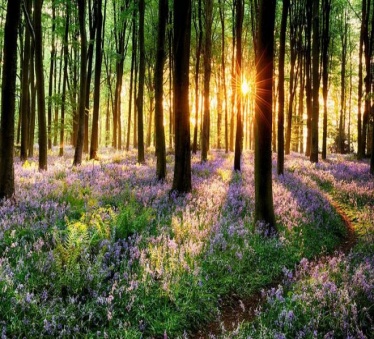 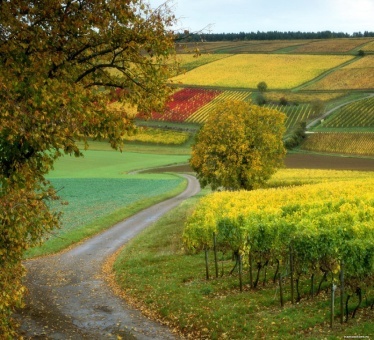 Включает ребят в деловой ритм, мотивирует к учебной деятельностиГотовятся к работе, настраиваются.Л: самоопределение роли ученикаК:  уметь слушать и слышатьII этап. Актуализация знаний. - Писатель Михаил Шолохов говорил,  что оно «всему голова», выдающийся русский деятель Виссарион Белинский утверждал, что без него «невозможно и счастье», а народная мудрость гласит, что его «ни за какие деньги не купишь». - Как вы думаете, о чём будет наш сегодняшний разговор?- О здоровье.- Почему о здоровье?- Потому, что мы изучаем раздел «Мы и наше здоровье».- Давайте вспомним, что же такое здоровье?Предполагаемые ответы детей: - здоровье – это красота и сила- здоровье – это жизнь- здоровье – это хорошее настроение- здоровье – это правильное питание- здоровье – это когда человек не болеет(СЛАЙДЫ №3,4)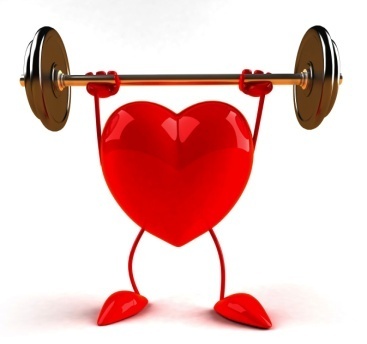 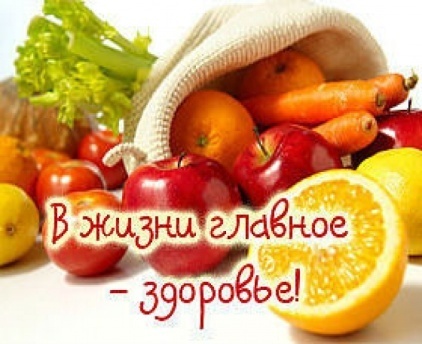 - Давайте назовем изученные на предыдущих уроках слова, которые характеризуют здоровье.Предполагаемые ответы детей: -Чистота, зарядка, спорт, питание, движение и т.д.-  Эти слова вам понадобятся при заполнении кластера.- Сейчас вы будете работать в группах. Прежде чем приступить к работе, повторим правила работы в группе (СЛАЙД №5)1. В группе должен быть ответственный.2. В работе участвуют все.3. Один говорит – остальные слушают.Включает учащихся в обсуждение вопросов, подводящих к проблемной ситуацииВедут диалог с учителем.Участвуют в обсуждении вопросов, формулируют собственное мнение и аргументируют его.П:  уметь ориентироваться в своей системе знаний.Р:  принимать и сохранять учебную задачу.К:  уметь оформлять свои мысли в устной форме.П: - уметь осуществлять актуализацию личного жизненного опыта;III этап.   Выявление места и причины затруднения.- Молодцы! А теперь для вас задания. ЗАДАНИЕ 1:Впишите вместо вопросов нужные по вашему мнению слова, которые характеризуют здоровье.ЗАДАНИЕ 2:  устно составьте как можно больше правил, направленных на сохранение здоровья. Самое лучшее  правило ответственный  в группе записывает на лист или поручает другому участнику группы. Затем ваше правило озвучивается и лист с правилом вывешивается на доску. Перед вами лист, набор фломастеров. Можете приступать к работе.Предполагаемые ответы детей:-Каждое утро нужно делать зарядку. - Нужно есть полезные продукты. -Надо дышать свежим воздухом.(Представитель от каждой группы вывешивает на доску записанное на листе правило и громко читает его).-Возникли ли трудности при выполнении заданий?- Слова, связанные с бережным отношением к  здоровью, мы изучали и вписали их быстро, а правила не составляли никогда. Мы не знаем, правильно ли мы составили правило.Анализирует знания учащихся, создаёт проблемную ситуацию.Заполняют кластер. Выявляют место и причины затруднения.П:  уметь решать учебную задачу,- уметь преобразовывать информацию           из одной формы в другую Р:.  уметь участвовать в обсуждении проблемных вопросов, формулировать собственное мнение и аргументировать его.К: умение работать в группеΙVэтап.  Построение  выхода из затруднения. Открытие нового знания. - Ребята, на уроке мы особое внимание уделили двум словам: здоровье и правило. Пра́вило ЗОЖ по толковому словарю, это краткий призыв(побуждение) по сохранению здоровья и бережному отношению к нему. Например: Никогда ты не ленись! Делай обтирания, пробежки, приседания!-Как вы думаете, что мы будем сейчас делать ?- Правильно составлять правила здорового образа жизни. - Если правило ЗОЖ – это  краткий призыв, давайте посмотрим на ваши правила на доске и попробуем их изменить, опираясь на примеры.Предполагаемые ответы детей:- Каждое утро делай зарядку!- Правильно питайся!- Дыши свежим воздухом!- Когда звучат такие правила, что вам хочется сразу делать?- Хочется их выполнять и призывать других людей, чтобы они тоже их выполняли!-Давайте попробуем составить правильные правила по картинкам.(СЛАЙДЫ№ 6,7,8) 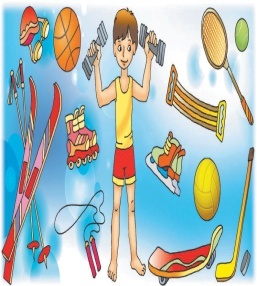 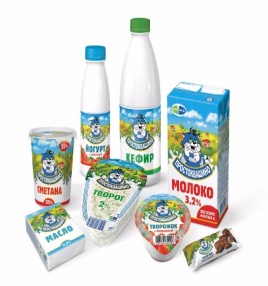 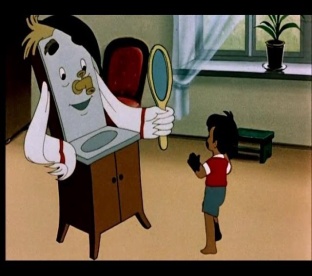 Варианты ответов Занимайся спортом! Правильно питайся!  Соблюдай чистоту! и т.д.- Молодцы, вы все сделали правильно!Организует деятельность учащихся по исследованию проблемной ситуации.  Включает учащихся в обсуждение проблемных вопросов.Выдвигают гипотезы, предполагают.Участвуют в обсуждении проблемных вопросов, формулируют собственное мнение и аргументируют его.П: решать проблемы, строить логические цепи рассуждения, доказательства, выдвигать гипотезы и их обосновыватьП: - уметь осуществлять актуализацию личного жизненного опыта;Р:. формулировать собственное мнение и аргументировать его.V этап.  Физминутка- А теперь не ленись, на зарядку становись!Только в лес мы вошли, появились комары,Руки вверх, хлопки над головой,Руки вниз – хлопок другой.Снова дальше мы идём,Перед нами водоём,Прыгать мы уже умеем,Прыгать будем мы смелее,Раз – два, раз – два, позади уже вода.Мы шагаем, мы шагаем,Руки выше поднимаем,Дышим ровно, глубоко…Впереди из-за кустаСмотрит хитрая лиса,Мы лису обхитрим,На носочках пробежим.Серый заяц скачет в поле,Очень весело на воле.Подражаем мы зайчишке,Непоседе, шалунишке,И закончилась игра,За работу нам пора.Организует пространствоДвое учащихся проводят физминутку, остальные дети повторяют за нимиЛ: уметь применять правила охраны своего здоровьяVΙ этап.   Первичное закрепление. Применение новых знаний. -Ребята, давайте откроем учебники на с. 150 и посмотрим какие правила предлагают соблюдать нам авторы. А теперь еще раз поработаем в группах. Каждой группе( по жребию)  достается 1 правило. ЗАДАНИЕ: переделать правило авторов учебника своими словами, но смысл правила не должен измениться. Например:Предполагаемые ответы детей:и т.д.Затем каждая группа должна громко произнести оба правила и сопроводить их движениями, призвав своих одноклассников к соблюдению данных правил.Направляет детей на осознанность восприятия первичного закрепленияРаботают с материалом учебника.Презентуют каждое правило и мотивируют других к его выполнениюК: уметь слушать и слышать партнёра, видеть ошибки, контролировать себя и партнёраП: - уметь формулировать несложные выводы, основываясь на тексте.VII этап. Включение нового знания в систему знаний. - Какие вы молодцы! Дома вы обязательно расскажите все правила своим родителям. Я надеюсь, что ваши семьи обязательно будут выполнять их. Ребята, поднимите зеленую сигнальную карточку, если вы поняли, что такое правило ЗОЖ и научились его составлять.-А теперь ваши одноклассники расскажут небольшие стихотворения, а вы должны сформулировать правило к стихотворению.Ученик 1Встает Николай по утрам еле-еле,
И если его тормошить не начнут,
Он может свободно валяться в постели
17 часов 18 минут.Ответы детей- Не ленись! Ученик 2Чтоб прогнать тоску и лень, 
Подниматься каждый день 
Нужно ровно в 7 часов,Отворив окна засов. 
Сделать лёгкую зарядку,
А потом убрать кроватку!Ответы детей- Соблюдай режим дня!- Ну что ж, ребята, вы сегодня просто огромные умницы!Стимулирует учащихся и организует включение нового знания в систему знанийЧитают стихи.Формулируют правила.Р: самоконтроль и  коррекцияП: выбирать наиболее эффективный способ решения  учебной задачиК: уметь с достаточной полнотой и точностью выражать свои мысли VIIΙ  этап.Рефлексия учебной деятельности. -  Перед каждым из вас лежит чистый лист бумаги, обведите на нем левую руку. Каждый палец – это какая – то позиция, по которой надо высказать своё мнение, закрасив пальчик в соответствующие цвета. Если какая–то позиция вас не заинтересовала – не красьте.Большой палец – красным – для меня тема была интересной и понятной.Указательный – жёлтым – узнал много нового.Средний – зелёным – я постараюсь выполнять все советы, чтобы быть здоровым.Безымянный – синим – мне было неинтересно, эта тема для меня не важна.Мизинец – фиолетовым – обязательно расскажу родителям, как беречь здоровье.- Я вижу синий цвет никто не использовал, а почему?- Потому, что тема для нас важная и интересная.Организует рефлексию Осуществляют самооценку собственной учебной деятельностиЛ: -уметь производить самооценку на основе критериев успешности учебной деятельности.ΙX этап. Творческое домашнее задание.- Ребята, я вам предлагаю домашнее задание 3 уровней сложности:1. Рабочая тетрадь с. 86, собрать рассыпавшиеся правила.2.Придумать правила по ЗОЖ, которые на уроке не звучали.3. Придумать правила по ЗОЖ, которые на уроке не звучали и проиллюстрировать их.-Наш урок окончен. Желаю вам быть сильными, здоровыми, и жить под девизом : «Наше здоровье - в наших руках»(СЛАЙД №9)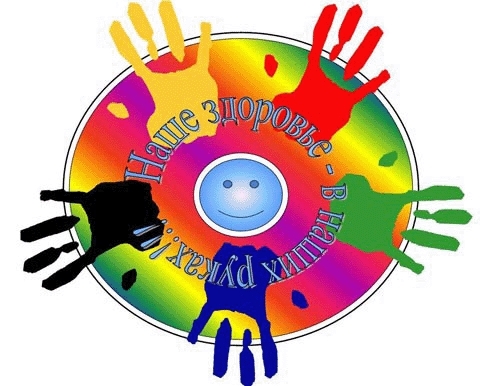 Комментирует домашнее заданиеЗапоминают, записывают домашнее задание.Р: уметь слушать и запоминать в соответствии с целевой установкой.